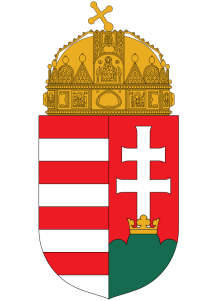 FEJÉR MEGYEI KORMÁNYHIVATALDUNAÚJVÁROSI JÁRÁSI HIVATALFELHÍVÁSA Foglalkoztatási Osztály esetében a következő elérhetőségeken tájékozódhat:06 25/795 69706 25/795 69106 25/412-253